Christine R. Spray 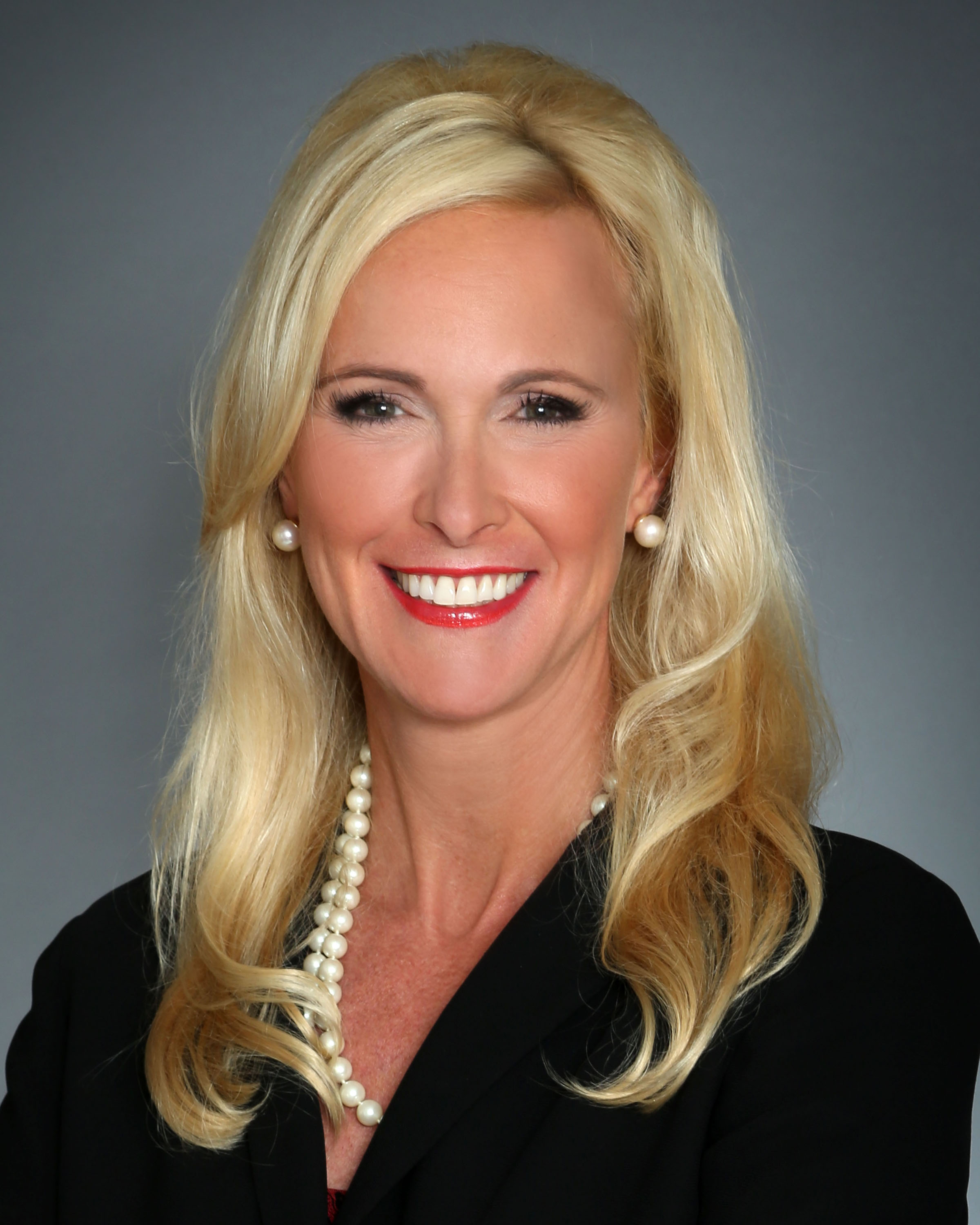 Christine Spray is a nationally recognized business development keynote speaker, best-selling author two times, consultant, trainer, coach and Professional EOS Implementer.  Spray serves as a CEO and business advisor with a passion for helping people and companies grow.  Best-Selling Author with Steve Forbes SuccessOnomics-Doing Business in Today’s EconomyBest-Selling Lists and Rankings:  #1 Direct Marketing, #4 Marketing, #5 Marketing & Sales, #11 Entrepreneurship, #12 Small Business and Entrepreneurship, and #91 Business & MoneyBest-Selling Author with Brian TracyTransform-Your Life, Business & HealthBest-Selling Lists and Rankings:  #6 Direct Marketing, #13 Marketing for Small BusinessFounder & PresidentStrategic Catalyst, Inc.Spray launched Strategic Catalyst, Inc. after working in public accounting and industry in senior leadership roles with start-up, restructuring and growth responsibilities. She recognized that by aligning business goals with marketing, human resource and business development strategies, organizations could leverage new business opportunities for far greater results. With more than 20 years of experience, Spray has created proven programs for management in the area of new business strategy by implementing Revenue Growth Assessments, Business Development Programs, Strategic Business Development Plans, and Accountability Models. Spray is a graduate of Coach University’s Two Year Program and EOS Worldwide.Founder & PresidentNational Business Development AssociationSpray launched the National Business Development Association (NBDA) to fill the need for a national trade association to provide best practices to individuals whose primary responsibility is generating business for their organization. NBDA provides a vibrant learning community where members can stay on top of industry trends and continually hone their skills through targeted professional development. Members of NBDA strongly believe in order to be a successful business development professional, you must focus on others and their needs before focusing on yourself. You will find this philosophy at the center of everything that is taught at the NBDA.Chair & National SpeakerVistage International Spray serves as Chair and National Speaker for Vistage International, the world’s leading chief executive organization; its affiliates have more than 16,000 members in 16 countries. In her leadership role, she leads C-level executive discussions to help companies implement more efficient processes and programs that reduce costs, increase profitability and foster enhanced growth.